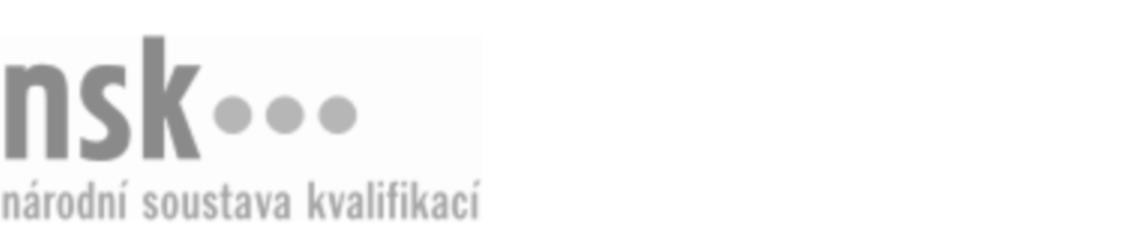 Kvalifikační standardKvalifikační standardKvalifikační standardKvalifikační standardKvalifikační standardKvalifikační standardKvalifikační standardKvalifikační standardChemický technik / chemická technička pro environment (kód: 28-048-M) Chemický technik / chemická technička pro environment (kód: 28-048-M) Chemický technik / chemická technička pro environment (kód: 28-048-M) Chemický technik / chemická technička pro environment (kód: 28-048-M) Chemický technik / chemická technička pro environment (kód: 28-048-M) Chemický technik / chemická technička pro environment (kód: 28-048-M) Chemický technik / chemická technička pro environment (kód: 28-048-M) Autorizující orgán:Ministerstvo průmyslu a obchoduMinisterstvo průmyslu a obchoduMinisterstvo průmyslu a obchoduMinisterstvo průmyslu a obchoduMinisterstvo průmyslu a obchoduMinisterstvo průmyslu a obchoduMinisterstvo průmyslu a obchoduMinisterstvo průmyslu a obchoduMinisterstvo průmyslu a obchoduMinisterstvo průmyslu a obchoduMinisterstvo průmyslu a obchoduMinisterstvo průmyslu a obchoduSkupina oborů:Technická chemie a chemie silikátů (kód: 28)Technická chemie a chemie silikátů (kód: 28)Technická chemie a chemie silikátů (kód: 28)Technická chemie a chemie silikátů (kód: 28)Technická chemie a chemie silikátů (kód: 28)Technická chemie a chemie silikátů (kód: 28)Týká se povolání:Chemický technik pro environmentChemický technik pro environmentChemický technik pro environmentChemický technik pro environmentChemický technik pro environmentChemický technik pro environmentChemický technik pro environmentChemický technik pro environmentChemický technik pro environmentChemický technik pro environmentChemický technik pro environmentChemický technik pro environmentKvalifikační úroveň NSK - EQF:444444Odborná způsobilostOdborná způsobilostOdborná způsobilostOdborná způsobilostOdborná způsobilostOdborná způsobilostOdborná způsobilostNázevNázevNázevNázevNázevÚroveňÚroveňOdběry vzorků složek životního prostředíOdběry vzorků složek životního prostředíOdběry vzorků složek životního prostředíOdběry vzorků složek životního prostředíOdběry vzorků složek životního prostředí44Orientace v platné legislativě vztahující se k prováděným zkouškámOrientace v platné legislativě vztahující se k prováděným zkouškámOrientace v platné legislativě vztahující se k prováděným zkouškámOrientace v platné legislativě vztahující se k prováděným zkouškámOrientace v platné legislativě vztahující se k prováděným zkouškám55Analýza a hodnocení stavu a úrovně technologických procesů z hlediska dopadů užívaných/vznikajících chemických látek, přípravků a odpadů na životní prostředíAnalýza a hodnocení stavu a úrovně technologických procesů z hlediska dopadů užívaných/vznikajících chemických látek, přípravků a odpadů na životní prostředíAnalýza a hodnocení stavu a úrovně technologických procesů z hlediska dopadů užívaných/vznikajících chemických látek, přípravků a odpadů na životní prostředíAnalýza a hodnocení stavu a úrovně technologických procesů z hlediska dopadů užívaných/vznikajících chemických látek, přípravků a odpadů na životní prostředíAnalýza a hodnocení stavu a úrovně technologických procesů z hlediska dopadů užívaných/vznikajících chemických látek, přípravků a odpadů na životní prostředí44Orientace ve správném nakládání s nebezpečnými látkami a směsmi v chemickém provozuOrientace ve správném nakládání s nebezpečnými látkami a směsmi v chemickém provozuOrientace ve správném nakládání s nebezpečnými látkami a směsmi v chemickém provozuOrientace ve správném nakládání s nebezpečnými látkami a směsmi v chemickém provozuOrientace ve správném nakládání s nebezpečnými látkami a směsmi v chemickém provozu66Zpracovávání podkladů pro ekologické koncepce a studie u činností náročných na ochranu životního prostředí v návaznosti na dlouhodobý a strategický rozvoj organizaceZpracovávání podkladů pro ekologické koncepce a studie u činností náročných na ochranu životního prostředí v návaznosti na dlouhodobý a strategický rozvoj organizaceZpracovávání podkladů pro ekologické koncepce a studie u činností náročných na ochranu životního prostředí v návaznosti na dlouhodobý a strategický rozvoj organizaceZpracovávání podkladů pro ekologické koncepce a studie u činností náročných na ochranu životního prostředí v návaznosti na dlouhodobý a strategický rozvoj organizaceZpracovávání podkladů pro ekologické koncepce a studie u činností náročných na ochranu životního prostředí v návaznosti na dlouhodobý a strategický rozvoj organizace44Orientace v technikách ochrany životního prostředí při nakládání s chemickými látkamiOrientace v technikách ochrany životního prostředí při nakládání s chemickými látkamiOrientace v technikách ochrany životního prostředí při nakládání s chemickými látkamiOrientace v technikách ochrany životního prostředí při nakládání s chemickými látkamiOrientace v technikách ochrany životního prostředí při nakládání s chemickými látkami44Orientace v právních předpisech v oblasti životního prostředíOrientace v právních předpisech v oblasti životního prostředíOrientace v právních předpisech v oblasti životního prostředíOrientace v právních předpisech v oblasti životního prostředíOrientace v právních předpisech v oblasti životního prostředí44Měření fyzikálně-chemických veličin v chemických výrobách a laboratoříchMěření fyzikálně-chemických veličin v chemických výrobách a laboratoříchMěření fyzikálně-chemických veličin v chemických výrobách a laboratoříchMěření fyzikálně-chemických veličin v chemických výrobách a laboratoříchMěření fyzikálně-chemických veličin v chemických výrobách a laboratořích44Kontrola a zabezpečování dodržování pracovní a technologické kázně, předpisů pro BOZP, požární ochranu a pro péči o životní prostředí v chemickém provozuKontrola a zabezpečování dodržování pracovní a technologické kázně, předpisů pro BOZP, požární ochranu a pro péči o životní prostředí v chemickém provozuKontrola a zabezpečování dodržování pracovní a technologické kázně, předpisů pro BOZP, požární ochranu a pro péči o životní prostředí v chemickém provozuKontrola a zabezpečování dodržování pracovní a technologické kázně, předpisů pro BOZP, požární ochranu a pro péči o životní prostředí v chemickém provozuKontrola a zabezpečování dodržování pracovní a technologické kázně, předpisů pro BOZP, požární ochranu a pro péči o životní prostředí v chemickém provozu44Orientace v dokumentaci potřebné pro investiční výstavbu v oblasti životního prostředíOrientace v dokumentaci potřebné pro investiční výstavbu v oblasti životního prostředíOrientace v dokumentaci potřebné pro investiční výstavbu v oblasti životního prostředíOrientace v dokumentaci potřebné pro investiční výstavbu v oblasti životního prostředíOrientace v dokumentaci potřebné pro investiční výstavbu v oblasti životního prostředí44Chemický technik / chemická technička pro environment,  29.03.2024 2:27:28Chemický technik / chemická technička pro environment,  29.03.2024 2:27:28Chemický technik / chemická technička pro environment,  29.03.2024 2:27:28Chemický technik / chemická technička pro environment,  29.03.2024 2:27:28Strana 1 z 2Strana 1 z 2Kvalifikační standardKvalifikační standardKvalifikační standardKvalifikační standardKvalifikační standardKvalifikační standardKvalifikační standardKvalifikační standardPlatnost standarduPlatnost standarduPlatnost standarduPlatnost standarduPlatnost standarduPlatnost standarduPlatnost standarduStandard je platný od: 21.10.2022Standard je platný od: 21.10.2022Standard je platný od: 21.10.2022Standard je platný od: 21.10.2022Standard je platný od: 21.10.2022Standard je platný od: 21.10.2022Standard je platný od: 21.10.2022Chemický technik / chemická technička pro environment,  29.03.2024 2:27:28Chemický technik / chemická technička pro environment,  29.03.2024 2:27:28Chemický technik / chemická technička pro environment,  29.03.2024 2:27:28Chemický technik / chemická technička pro environment,  29.03.2024 2:27:28Strana 2 z 2Strana 2 z 2